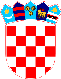 REPUBLIKA HRVATSKAVUKOVARSKO-SRIJEMSKA ŽUPANIJAOPĆINA TOVARNIK 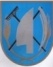 OPĆINSKO VIJEĆEKLASA: 021-05/15-03/03URBROJ: 2188/12-04-15-1Tovarnik, 10.03.2015.          Temeljem članka 117. stavak 1. i 5. Zakona o socijalnoj skrbi (“Narodne novine” 157/13, 152/14), Odluke o pravima iz socijalne skrbi Općine Tovarnik (“Službeni vjesnik” Vukovarsko-srijemske županije broj 12/11, 10/12 )  i članka 31. Statuta Općine Tovarnik (“Službeni vjesnik” Vukovarsko-srijemske županije broj 04/13, 14/13) Općinsko vijeće Općine Tovarnik na 11. sjednici održanoj 10.03.2015. godine, donosi:Odluku o usvajanju Socijalnog programa za 2015. godinuI. UVODNE ODREDBESocijalna skrb je djelatnost kojom se ostvaruje pomoć za podmirenje osnovnihživotnih potreba socijalno ugroženih, nemoćnih i drugih osoba, koje one same ili uzpomoć članova svoje obitelji ne mogu zadovoljiti zbog nepovoljnih osobnih,gospodarskih, socijalnih i drugih okolnosti.Sredstva za obavljanje djelatnosti i ostvarivanje prava iz socijalne skrbiosiguravaju se na tri razine, i to: u državnom proračunu, u proračunu jedinicapodručne (regionalne) samouprave, te u proračunu jedinica lokalne samouprave.Jedinice lokalne samouprave obvezne su u svom proračunu osigurati sredstva za ostvarivanje prava na pomoć za podmirenje troškova stanovanja, a mogu, sukladno svojim mogućnostima, u okviru lokalnih socijalnih programa, osigurati sredstva za druge vrste pomoći, a uvjete i način njihova ostvarivanja propisuju svojim općim aktom.II. OBLICI SOCIJALNE POMOĆI 1. Pomoć za stanovanjeovaj oblik socijalne pomoći odnosi se na podmirenje troškova za  najamninu, komunalnu naknadu, električnu energiju, plin, grijanje, vodu, odvodnju i druge troškove stanovanja u skladu s posebnim propisima.2. Rad karitativnih udrugaMnoge kartiativen udruge se obraćaju Općini Tovarnik za pomoć kako bi svojim djelovanjem pridonijele poboljšanju uvjeta života socijalno ugroženih pa se proračunom Općne Tovarnik za 2015. god. osiguravaju sredstva za rad takvih udruga.  Isplatu karitativnim udrugama odobravat će Načelnik Općine Tovarnik na detaljno obrazloženi, pisani zahtjev udruge a na prijedlog povjerenstva za socijalna pitanja. 3.  Ostali oblici  socijalne pomoći Jednokratne pomoćiSubvencioniranje prijevoza učenika u srednje školePodmirenje troškova prehrane učenika u osnovnim školamaUskrsni i božićni paketi III. SREDSTVA ZA REALIZACIJU SOCIJALNOG PROGRAMA1.  Pomoć za podmirenje troškova stanovanja…………………………………………………………….100.000,00 kn2. Rad karitativnih udruga………………………………………………………………….15.000,00 kn3.  Ostali oblici  socijalne pomoći …………………………..145.000,00 knJednokratne pomoći obiteljima i kućanstvima………………………………………………………….70.000,00 kn Podmirenje troškova prehrane učenika u osnovnim školama………………………………………………………………...35.000,00 knUskrsni i božićni paketi……………………………………………………………………40.000,00 kn UKUPNO……………………………………………………………………….260.000,00 knIV.  REALIZACIJA PROGRAMAOsigurana i raspoređena novčana sredstva iz toč. III.  ovog Programa izdvajati će seiz Proračuna Općine Tovarnik za 2015. godinu  u skladu s dinamikom punjenja Proračuna. Osigurana i raspoređena sredstva iz toč. III. ovog Program mogu se tijekom godineizmjenom Proračuna Općine Tovarnik za 2015 god. mijenjati ovisno o ostvarenjuproračunskih prihoda i ukazanim potrebama.V. ZAVRŠNE ODREDBEOvaj program stupa na snagu danom donošenja, a objavit će se u „Službenom vjesniku“ Vukovarsko-srijemske županije.                                                                                          PREDSJEDNIK OPĆINSKOG VIJEĆA                                                                                OPĆINE TOVARNIK		                                                        Marinko Beljo                                                      __________________________________